В программе: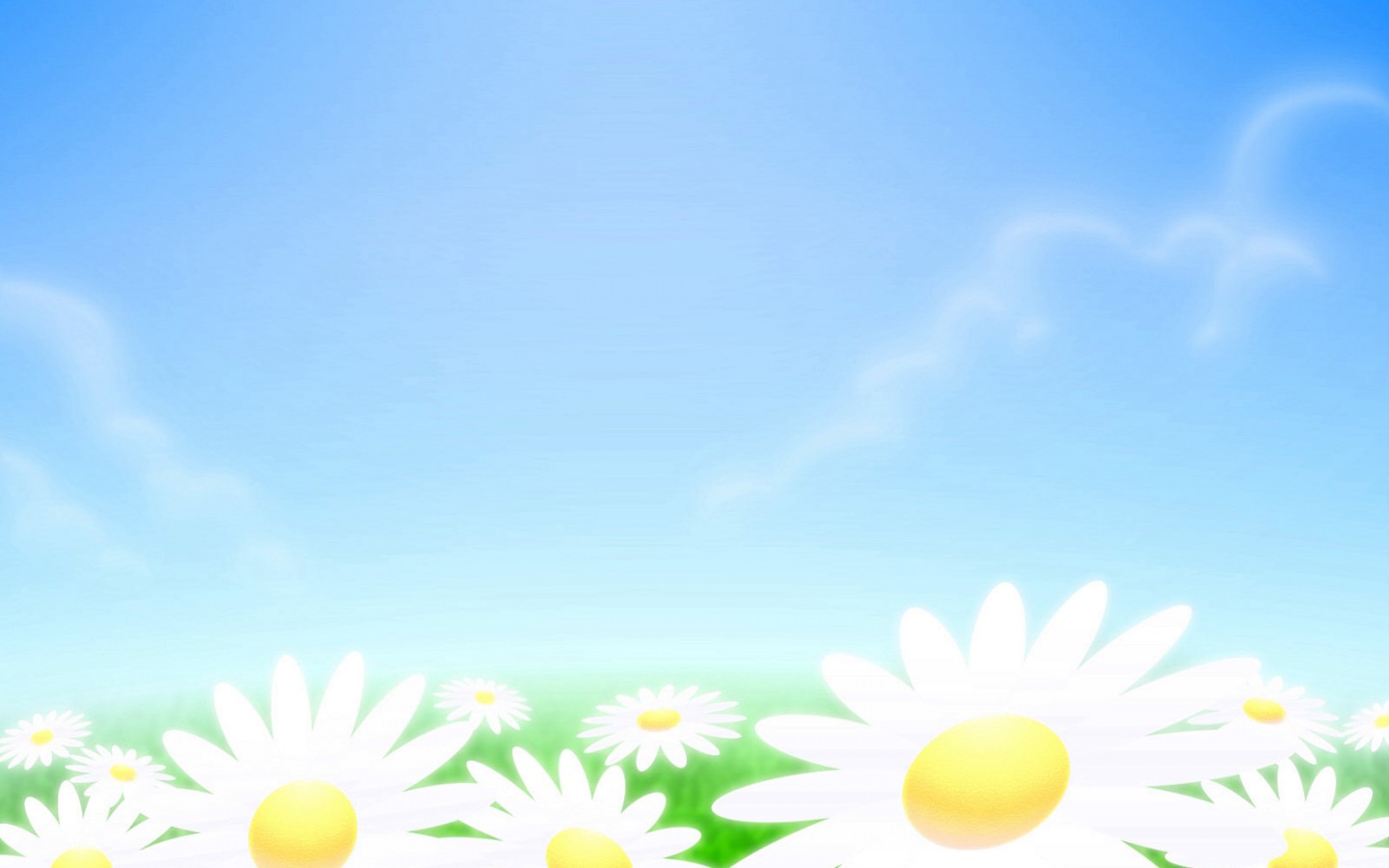  – работа аттракционов, детская игровая программа, выставка декоративно-прикладного творчества. – инсталляция «Посиделки» – «Лейся песня над станицей» - концертная программа Народного хора казачьей песни. – «Золотая ярмарка» - театрализованная программа, награждение – «В подарок землякам» - концертная программа самодеятельных коллективов района. – фаер-шоу «Космо» – фейерверк - танцевальная программа22.30 – демонстрация фильмов «Домовой»,  «Балканский рубеж», «Полицейский с      Рублевки» (большой зал ДК) (в рамках «Ночи кино 2019»)